Классный час« Эмоциональное состояние и приёмы регуляции настроения»8 классЭпиграф « Человек- хозяин своих настроений».( русская пословица)Цель: Способствовать формированию навыков хорошего настроения.Задачи:1. Дать представление о богатстве эмоциональных проявлений человека.2. Развивать положительную мотивацию к различным состояниям организмачеловека.3. Раскрыть способы регуляции и управления своим настроением в различных ситуациях.4. Сформировать умение контролировать и соотносить свои эмоциональные состояния с требованиями профессии.Оборудование; компьютер, проектор, иллюстрации из молодёжных журналов, фотографии учащихся из классного альбома, раздаточный материал, памятки, афоризмы и пословицы.Инструментарий к уроку: Презентация « В мире чувств и эмоций»» музыкальные заставки, интервью, исследование ситуаций, диаграмма самооценки, анализ результатов, оформление бюллетеня « Рецепты хорошего настроения», «Советы психолога»Форма проведения: час общенияМетоды: дискуссия, проблемно- поисковый, словесный, наглядно- демонстрационный, анализ ситуационных задач, критического мышления.Формы организации: групповая, фронтальнаяХод занятияI Мотивация к деятельности.1. Проблемное изложение материала.Вступление учителя:- Живя в обществе среди людей, мы всегда думаем о том, как смотримся со стороны.От чего же зависит наше душевное благополучие? Каждый человек в своей жизни попадает в стрессовые ситуации. Стрессы всегда как- будто живут рядом с нами. Стрессы – это как волны, которые, то утихают, то возникают вновь. Умение оценить адекватно жизненные ситуации и принять правильное решение, научиться управлять своими эмоциями - это залог психического и физического здоровья человека. А значит, и хорошего настроения.« Если вы хотите, чтобы жизнь улыбалась вам,подарите ей сначала хорошее настроение»Б. Спиноза.- Сегодня мы поговорим о проблемах нашего настроения.- Что входит в понятие « хорошее настроение»?- Как настроиться на эмоциональную « волну»?Настраивают музыкальные инструменты, чтобы звуки, издаваемые ими, находились в гармоничном соотношении. Так получается мелодия.- Как создать мелодию нашей души?- Можно ли представить себе нормального человека, который не знает ни грусти, ни уныния, ни внутреннего разлада?II Основное содержание.Эмоциональное состояние человека проявляется в эмоциях и чувствах, которые сопровождают человека всю жизнь.« эмоции» -( в переводе с латинского) означают « потрясаю», « волную».Человек обладает большим богатством эмоциональных проявлений.Презентация « В мире чувств и эмоций»Слайд 1 « Эмоции – маска души». Виды эмоций ( перечень видов эмоций)- Рассмотрите изображения лиц. Какие чувства они выражают?- В каком эмоциональном состоянии находится каждый человек?Чувства проявляются в конкретных эмоциях. Например, любовь к живописи – это чувство, а состояние радости, восхищения, потрясения от созерцания – это эмоции.Человек переносит чувства даже на природу: « скалы мрачные»« солнце приветливое»,« ива плакучая»Анализ жизненных ситуаций:Работа с иллюстрациями из молодёжных журналов._ Подберите эмоцию к каждому состоянию человека, отражающую жизненную ситуацию:( Выступление рок- группы, подарок ко дню рождения, неудачная покупка в магазине и т. д.)- Как эмоции влияют на поступки?- Какие эмоции чаще человек пытается подавить в себе, которые не соответствуют представлению о « хорошем»?Американский психолог К. Роджерс показал, что нет « плохих чувств», все чувства принадлежат человеку, все важны для него. Другое дело, как он их выражает. Сдерживание своих эмоций не ведёт к освобождению от них. Особенно опасно, когда мы отказываем некоторым чувствам в праве на существование, поскольку запрет лишь усиливает стресс. [1]- Все ли эмоции приносят нам ощущение радости?Имитационная игра ( работа в группах )Предлагаю вам побывать во « Дворце радости» и в « Избушке Бабы- Яги»- Составьте список эмоций и чувств, которые может испытывать человек, попавтуда.- Почему называется « дворец» и « избушка»?Слайд 2- Что входит в понятие « радость», « горе»?- Какого человека называют « бесчувственным?»- Можно ли представить себе человека, не знающего грусти, уныния, внутренних переживаний?- Сравните с роботом, « зомби».- Вспомните, как у вас проявлялись собственные эмоциональные переживания.Слайд 3. « Узнай моё душевное состояние»Работа с фотографиями учеников, сделанных классным фотокорреспондентом в различных школьных ситуациях.- Умение владеть своими эмоциями- проблема не только личная. За каждой переменой настроения стоят физиологические изменения, далеко не безразличные для организма. Недаром в народе говорят:« от страха в пот ударило»,« у страха глаза велики»,« от радости в зобу дыханье спёрло».«сердце щемит»Слайд 4.Анализ интервью «Что думают наши родители?»- Вы провели исследование, взяв интервью у родителей.Вопросы для интервью:1. Как эмоциональное состояние отражается на настроении?2.Как улучшить своё настроение?3. Какие эмоции и чувства помогают в работе?4. Как управлять своим эмоциональным состоянием?- Что заинтересовало вас в ответах родителей?-Что заставило задуматься?Эмоциональные переживания свойственны и для взрослых людей. Родители могут вполне дать нужный совет.Вывод: Человек обладает большим богатством эмоциональных переживаний. Яркость и разнообразие эмоциональных отношений делают человека более интересным.- Что же характеризует настроение человека?Настроение- это длительное и устойчивое эмоциональное состояние, окрашивающее все другие переживания и деятельность человека.Хорошее настроение- это равновесие, гармония чувств и положительных эмоций.Важно его поддерживать и сохранять. Как сказал Сократ: - « В каждом человеке- солнце, только дайте ему светить»Слайд 5 «Языком цифр»( Данные из газеты « Артументы и факты»)« Какие эмоции вы испытываете чаще?»Усталость – 30%Надежда – 21%Беспокойство – 21%Радость – 20%Спокойствие – 17%Любовь – 16%Тревога – 15%Неуверенность – 11%Раздражение – 18%- Определите в % , какие эмоции чаще испытываете вы.Учитель:- Но психологи определили динамику тревожности среди учащихся 9 класса.Тревожность – повышенная склонность к переживаниям, опасение, беспокойство.Слайд 6.Диагностика « Самооценка моего эмоционального состояния»Тревожность состояние равновесия спокойствие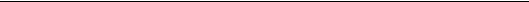 5 4 3 2 1 0 1 2 3 4 5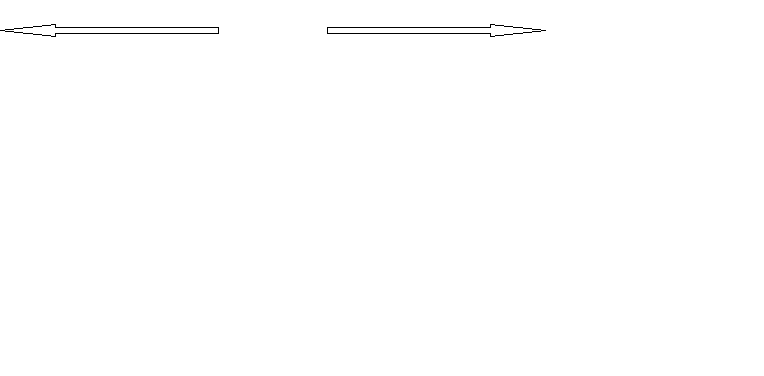 Задание: - Определите по баллам силу этих состояний у себя. Отметьте от 0, на сколько баллов вы оцениваете свою тревожность и спокойствие.- Что является причиной для такого состояния?Учитель:- У девятиклассников самый высокий уровень тревожности во всех сферах общения. Особенно в общении с родителями и теми взрослыми, от которых они в какой- то степени зависят. Человек, терзаемый постоянными опасениями не способен адекватно оценить свои эмоциональные переживания. У каждого из нас бывают скверные минуты, мы можем быть подавлены, раздражены, вспыльчивы. Мы знаем, что « заразительный» смех заразителен. Но, и уныние тоже заразительно, как заразительно равнодушие, недовольство, мрачность. Умение владеть своими эмоциями - проблема не только личная. Находясь в постоянной тревоге, вы не сможете в полной мере заниматься учебной деятельностью, труднее самореализоваться в среде одноклассников. Поэтому важно выработать эмоциональную устойчивость. Это умение сохранять спокойствие и контроль в трудных ситуациях.Сколько жизненных неприятностей у человека из- за неконтролируемых эмоциональных поступков, сколько потеряно друзей, не говоря уже об утраченном здоровье.Слайд 7- Какие эмоции критикуют народности?Подборка пословиц:1. « Умный молчит, когда дурак кричит» ( русская пословица)2. « Гнев – враг человеку, а разум- друг его» ( татарская пословица)3. « Если нрав горяч- жди неудач» (японская пословица)4. « Злой человек- как уголь: если не жжёт, то чернит».5. « Страх- для здоровья – враг» ( латинская пословица)Учитель:- Эмоциональную устойчивость можно и нужно развивать, чтобы быть успешным, богатым и здоровым. Эмоции создают определённое настроение. Настроение - самое распространённое эмоциональное состояние.- Охарактеризуйте, кто такой « человек настроения»?- Это плохо или хорошо?- Вы согласны с изречением И. В. Гёте « Дурное настроение есть одно из разновидностей лени?»Музыкальная минутка:- Закройте глаза, откиньтесь на спинку стула и послушайте удивительный мир звуков природы.Музыкальные картинки: « Мирная глушь»,« Горное настроение»,« Симфония китов»,« Загадочный тропический лес»._ Какие чувства вызвали у вас эти мелодии?- Как природа оказывает влияние на настроение?Способы регуляции и управления настроением.- Как научиться управлять своими эмоциями?Творческое задание:- Составьте рецепт хорошего настроения ( Звучит музыка)Рецепт хорошего настроения( работа в группах)Отчёт групп по выполнению задания. Выбор лучших вариантов.Бюллетень (для классного уголка)1. Спокойная и тёплая атмосфера дома и в школе.2. Регулярные занятия спортом.3. Занятия любимым делом.4. Улыбнись и подержи улыбку.« Улыбайся жизни, и жизнь улыбнётся тебе»5. Будь оптимистом. Постоянно сосредотачивай внимание на светлых сторонах жизни и на действиях, которые могут улучшить настроение6. Переключайся с одного вида деятельности на другой - это лучший отдых, чем полный покойСлайд 8Рекомендации психолога« Как поднять настроение»Настроение- это формула успеха.«Как можно чаще улыбайся.И радость всем свою дари.С улыбкой лёгкой просыпайсяОт счастья в облаках пари!»1. Поднять настроение может лёгкая, светлая или жизнерадостная музыка.2. Совершите прогулку, лёгкий отдых на природе. Физические упражнения тоже положительно влияют на самочувствие.3. Порадуйте себя чем- то приятным, поощрите немного лакомством.4. Сделайте сюрприз тому, кто вам дорог. Радость и благодарность поднимут настроение.5. Посмотрите на свои фотографии из альбома, где вам было хорошо и весело в радостные события вашей жизни.6. Плохое настроение иногда связано с недовольством собой. Поэтому полезно помечтать о том, что уже достигнуто желаемое.7. Иногда просто необходимо хорошо выспаться, уныние и усталость пройдут.8. Порой просто скука является причиной плохого настроения. Нужно заняться полезным и интересным делом.Заключительное слово учителя:- Секрет успеха в жизни - быть всегда в хорошем настроении. Самый главный шаг к неудаче - быть заложником своего настроения.«Пессимист видит трудности в каждой возможности;Оптимист в каждой трудности видит возможности»У. ЧерчильНеобходимо определить выход из сложившихся трудностей и быть оптимистом.Эмоции и чувства важно осознавать при выборе профессии, ведь они могут помочь в работе. Например, эстетические чувства - художнику, гуманистические - врачу, учителю. А могут и всё перечеркнуть. Например, страх высоты - у монтажника, агрессивные чувства – у социального работника, боязнь крови - у медицинской сестры.Конкурс знатоков ( работа в группах)- Составьте синквейны: « Улыбка», « Эмоции», « Настроение».« Улыбка» «Эмоции»1. Смех, усмешка, ухмылка. 1. Переживание, аффект, азарт,2. Яркая, многоликая, удивляющая. 2. Чувственные, волнующие.3. Настраивает, ласкает, удивляет. 3. Создают, одухотворяют.4. Улыбка- залог успеха. 4. Душевное переживание.5. Мимика. 5. Настрой.« Настроение»1. Гармония, расположение, жизнеощущение.2. Устойчивое, волнующее, радостное.3. Создаёт, облагораживает.4. Равновесие и гармония чувств.5. Эмоциональное состояние.Рефлексия- На сколько важно для вас сегодняшнее общение?- Прошу поднять « смалики», изображающие ваше настроение.Осознав свои эмоции и чувства, вы сможете управлять ими, а другие - учитывать. Тогда вам легче будет определиться в жизни. «Чувства и эмоции способствуют более глубокому познанию самого себя и обоснованному профессиональному самоопределению в непрерывно изменяющихся социально- экономических условиях.»[ 5]- Помните, что только положительные эмоции могут по- настоящему окрылять и делать счастливым человека.« Умей найти радость в жизни - вот лучший способ привлечь счастье»( татарская пословица)« Улыбайся жизни, и жизнь улыбнётся тебе»Т. ФуллерЛитература:1.Резапкина Г. В. Я и моя профессия: Программа профессионального самоопределения для подростков: Учебно - методическое пособие для школьных психологов и педагогов.-2-е изд., исправл.-М.: Генезис, 2004.- 125.2. Микляева А. В. Я – подросток. Я среди других людей. Программа уроков психологии ( 9 класс).- СПб,: Издательство « Речь». 2003.-118 с.3. Литературный сайт WWW.Sudba.info « Управление судьбой»4. Савченко М. Ю. Профориентация. Личностное развитие.(9-11 класс): Практическое руководство для классных руководителей и школьных психологов/ Под науч. ред. Л. А. Обуховой.- М.: Вако, 2005, 240 с.5. Арефьев И. П. Профориентация учащихся в « Технологии» /Школа и производство 2001,- № 2.-с. 766